                                                                                                                                                                                                                                                                                                                                                 Data  wpływu  ..........................................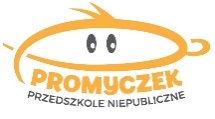 PRZED  WYPEŁNIENIEM  PRZECZYTAĆ  CAŁOŚĆUwagi: Kartę  wypełniają  rodzice  lub  opiekunowie  dziecka.  Za  członków  rodziny  uważa  się  rodziców / opiekunów /i  dzieci  oraz  inne  osoby  objęte  obowiązkiem  alimentacyjnym , o  ile  pozostają  na  wyłącznym  lub  częściowymutrzymaniu  tych  rodziców.KARTA  ZGŁOSZENIA  DZIECKADO  PRZEDSZKOLA NIEPUBLICZNEGO „Promyczek”  W  OSTRÓDZIEProszę  o  przyjęcie..............................................................................  urodzonego.....................................w................................                                             /  imię  i  nazwisko  dziecka  /                                                       / data urodzenia /               / miejsce urodzenia /Nr  PESEL …………………………. do  przedszkola   na ...........  godzin  dziennie  i  ...........  posiłki  od  dnia .......................                                                                                                   / ilość godzin /                         / ilość posiłków /I. Dane  o  sytuacji  rodzinnej  dzieckaAdres  zameldowania dziecka........................................................................................................................................................Imiona  i  nazwiska  rodziców / opiekunów /............................................................................................................................................................................................................................................................................................................................................Adres  zamieszkania  rodziców / opiekunów /......................................................................................................tel.......................Matka  dziecka / opiekunka /  pracuje  w................................................................................................................................................................................na  stanowisku.............................................................w  godz.......................tel......................................Adres e-mail do kontaktu…………………………………………………………………………………………………………..Ojciec  dziecka / opiekun /  pracuje  w.....................................................................................................................................................................................na  stanowisku...........................................................w  godz.......................tel.....................................Adres e-mail do kontaktu………………………………………………………………………………………….Dodatkowe  informacje  o  dziecku:  np.  stałe  choroby ,  wady  rozwojowe  ,  kalectwo ,  alergie  pokarmowe/wymienićdokładnie konkretne produkty/  Wymagane zaświadczenie od lekarza / wymienić dokładnie konkretne produkty ...............................................................................................................................................................................................................................................................................................................................................................................................................…………………………………………………………………………………………………………………………………..II. Wskazanie kolejności wyboru przedszkoli w porządku  –  od najbardziej do najmniej preferowanych:/ wypełniają rodzice składający po raz pierwszy kartę do placówki /1/……………………………………………………………………………………………………………………………2/……………………………………………………………………………………………………………………………3/……………………………………………………………………………………………………………………………4/……………………………………………………………………………………………………………………………5/……………………………………………………………………………………………………………………………III. Oświadczenie  i  zobowiązanie  rodzicówOświadczam , że  przedłożone  przeze  mnie  w  niniejszej  karcie  informacje  są  zgodne  ze  stanem  faktycznym.Zobowiązuję  się  do  regularnego  uiszczania  opłaty  za  przedszkole  /  koszty  utrzymania  i  wyżywienia  /,do informowania o zmianie danych osobowych zawartych w karcie zgłoszenia dziecka do przedszkola oraz o chorobachzakaźnych występujących u dziecka.Oświadczam, że wyrażam zgodę na przetwarzanie danych osobowych zawartych w karcie zgłoszenia, w celu realizacjizadań  statutowych przedszkola, a także na umieszczanie na stronie internetowej placówki www. promyczek. ostroda.plzdjęć  z działalności  placówki z wizerunkiem mojego dziecka zgodnie z ustawą   o  ochronie  danych osobowychna podstawie art.6 ust. 1 lit.. a, art. 8 i na podstawie art.13 ust.1,2 Rozporządzenie Parlamentu Europejskiego Rady (UE)2016/679 z dnia 27 kwietnia 2016 w sprawie ochrony osób fizycznych w związku z przetwarzaniem danych osobowych                                                         w sprawie swobodnego przepływu takich danych (ogólne rozporządzenie o ochronie danych), zwane dalej RODO Dnia...........................................                                                                   ......................................................................                                                                                                                                                                    / podpisy  rodziców, opiekunów /IV. Rozpatrzenie karty zgłoszeniaDziecko……………………………………………..  został (a) przyjęty(a) do przedszkola od dnia ……………………Dziecko……………………………………….…….. nie został (a)  przyjęty(a) do przedszkola.                                                                                                                      ……………………………………………                                                                                                                                                                          ( data i podpis dyrektora) 